RESPUESTA INQUIETUDES PROCESO RFQ Nº UNFPA/COL/RFQ/22/002RFQ Nº UNFPA/COL/RFQ/22/002 – “Suministro y distribución de Kits de higiene personal para situaciones de emergencia “Kits Dignidad” en los departamentos de Atlántico, La Guajira, Arauca y Norte de Santander”ACLARACIÓN: El UNFPA no solicita una determinada marca de insumos, las fotos son ejemplos de presentaciones pero no definen una marca determinada. De igual manera las presentaciones pueden tener formas y tamaños diferentes a los de las fotos puestas como guia.PREGUNTA 1: Agradecemos aclarar si cada kit dignidad ejemplo para el caso de indígenas deberá contener dos (2) paquetes de 38 unidades de pantis tipo cachetero S o si cada kit lo que debe contener son dos (2) unidades de pantis tipo cachetero S. Favor confirmar para los ítems del 1 al 4 del Kit dignidad indígena y del kit general correspondiente a los ítems del 1 al 9 y del 12 al 16 ya que no es claro.RESPUESTA 1: Cada kit debe contener (2) dos unidades de pantis tipo cachetero, talla SPREGUNTA 2: Agradecemos remitir las especificaciones técnicas un poco más claras ya que muchas no se alcanzan a evidenciar correctamente y no queremos incurrir en error. RESPUESTA 2: Se comparte cuadro de Excel con las especificaciones en la columna Descripción.PREGUNTA 3: Teniendo en cuenta que el contrato tendrá una vigencia de 5 meses es correcto afirmar que ese será el tiempo a cotizar de bodegaje, antes de salir a distribución o se tiene contemplado menos tiempo. RESPUESTA 3: La idea es dejar un lapso de tiempo prudente para dar espacio a que se compren los insumos, pero el tiempo de bodegaje depende de la velocidad con que el proponente suministre los insumos, armen los kits y los envíen a territorioPREGUNTA 4: ¿En caso de que se cuente con los insumos y el alistamiento antes de finalizado los 5 meses es posible salir a distribución también antes?RESPUESTA 4: Si es posible, la distribución se deberá iniciar tan pronto se tengan los kits completos con las características requeridas por UNFPA. PREGUNTA 5: ¿Los lugares de entrega de los kits están ubicados en el corregimiento urbano o rural? las direcciones de distribución se entregarán al futuro contratista junto con su correspondiente destinatario (nombre, CC, cargo) o es posible tener un listado con las direcciones de los municipios exactos para entregar una cotización más aterrizada. RESPUESTA 5: La distribución de los kits se realizará en las cabeceras municipales de Riohacha (Guajira), Cúcuta (Norte de Santander), Arauca (capital), Saravena (Arauca) y Barranquilla (Atlántico). La dirección exacta con toda la información necesaria para el envio se proporcionará cuando sea seleccionado el oferente. PREGUNTA 6: Favor confirmar si para la distribución se realizará en un solo punto de la ciudad o el municipio es decir un punto de origen y un único punto de entrega o serán varios puntos de entrega en una misma ciudad o municipio, esto con el fin de contemplarlo en la cotización.RESPUESTA 6: Según se define en lo TORS, las entregas deben hacerse en las cabeceras de los siguientes municipios, en un solo punto:  Riohacha (Guajira), Barranquilla (Atlántico), Arauca (Arauca), Saravena (Arauca) y Cúcuta (Norte de Santander)PREGUNTA 7: Tener información del punto de entrega exacto con el fin de validar si tenemos algunos lugares de difícil acceso y que requieran un transporte adicional, si son corregimientos o rancherías: RESPUESTA 7: La base de datos con la información para el envio de los kits se suministrará una vez seleccionado el oferente, todos los puntos de entrega están en la cabecera de los municipios mencionados en los TORS.PREGUNTA 8: Es posible que nos indiquen cuántos plegables y cuántas toallas higiénicas reusables llevaría cada kit? RESPUESTA 8: Se entregarán 3 plegables pequeños y 1 paquete con 5 toallas higiénicas. Las toallas llegan en su respectiva bolsa, se adjunta foto para que tengan la referencia de tamaño. 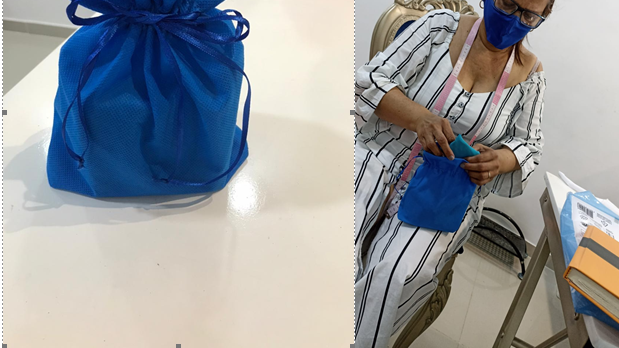 PREGUNTA 9: Adicional en cuanto a la forma de pago quisiera saber si es posible manejar algún tipo anticipo, ya que en la oferta se habla de un único pago. RESPUESTA 9: Como está definido en la RFQ y TDR se hará un único pago al finalizar las entregas y no se realizarán anticipos.PREGUNTA 10: Y en cuanto a esta afirmación “FORMA DE PAGO Un solo pago del 100% del valor, con la aprobación del producto único por parte de la supervisión del contrato y entrega de la factura con la descripción de los productos.” Esa aprobación se tiene al momento que realizan la supervisión en las instalaciones del proveedor o con el recibido de los kits en cada destino? RESPUESTA 10: La aprobación se dará una vez se reciba la factura del proveedor y se haga la validación por parte del Proyecto del recibo a satisfacción de los kits en cada uno de los municipios establecidos en los Tors.PREGUNTA 11: ¿Algunos productos los tenemos, pero en otro gramaje (mayor o menor) a lo solicitado, podría variar este gramaje?RESPUESTA 11: Si puede variar, el proponente deberá presentar la propuesta con el costo, preferiblemente que sea de mayor gramaje o que la diferencia sea pequeña. PREGUNTA 12: ¿Podríamos tener el mismo gramaje solicitado, pero en otra marca comercial garantizando la misma calidad?RESPUESTA 12: UNFPA no solicita una determinada marca, las fotos son ejemplos de presentaciones, pero no definen una marca. PREGUNTA 13: Agradezco aclarar la marca del desodorante ya que la imagen se ve un poco distorsionada y no se logra identificar. RESPUESTA 13: Las imágenes son de referencia favor tener en cuenta las especificaciones técnicas que se requieren de cada producto. No hay una marca definida.PREGUNTA 14: Agradezco aclarar la marca del hilo de tejer.RESPUESTA 14: Las imágenes son de referencia favor tener en cuenta las especificaciones técnicas que se requieren de cada producto. No hay una marca definida.PREGUNTA 15: Cómo es de conocimiento debemos tener un funcionario nuestro para la entrega presencial, nuestra pregunta es ¿Estos kits pueden ser enviados desde nuestra ciudad de origen a alguna dirección ya determinada por ustedes?, esto con el fin de no costear algún tipo de bodegaje de ser necesario, ¿la entrega será única por ciudad? (agradecemos ser un poco más claros en cuanto al proceso de entrega del producto) RESPUESTA 15: Las entregas se harán en un único punto del municipio (Riohacha, Barranquilla, Cúcuta, Arauca y Saravena), no habrá entregas en zonas rurales, la información del punto de entrega exacto se suministrará al proponente seleccionado.